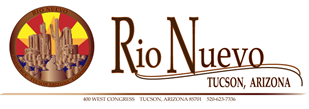 RIO NUEVO MULTIPURPOSE FACILITIES DISTRICTNOTICE OF REQUEST FOR PROPOSALS (RFP)FOR SALE OR LEASE AND DEVELOPMENT OF DISTRICT PROPERTYThe Rio Nuevo Multipurpose Facilities District ("District") is issuing a Request for Proposals seeking proposals from qualified parties interested in purchasing or leasing and developing all or a portion of the District property known as the "Arena Site" generally located on Congress Street, north of Cushing Street, and east of Interstate 10.This RFP is provided on the District's website www.rionuevo.org beginning Friday, May 23, 2014, and may be obtained at the District Office, 400 W. Congress, Suite 152, Tucson, Arizona 85701.  Any questions related to this RFP should be directed to RFP Administrator, Michele Bettini at micheleb@rionuevo-tucson.org or 520-623-7336.The final date for inquiries is Monday, June 23, 2014.  Proposals are due at the District by 2:00 P.M., on Monday, June 30, 2014 at the District Office address listed above.  The District reserves the right to reject any and all submittals.Notice Given By: 	Michele Bettini, 	RFPAdministrator	Friday, May 23, 2014	Published in the:	THE DAILY TERRITORIAL	Published Date(s):	Wednesday, May 28, 2014	Monday, June 2, 2014